Муниципальное автономное дошкольноеобразовательное учреждение №14 «Сказка»города Дубны Московской областиКОНСПЕКТорганизованной образовательной деятельности по пластилинографии с детьми старшего дошкольного возраста «Лепим сказку «Кот, петух и лиса». Лиса»Подготовила педагог дополнительного образованияпервой квалификационной категории                                                                                     Ломова М. Ю.г. Дубна-2020г.Цель: продолжать знакомить детей с техникой нетрадиционного рисования – пластилинография. Учить лепить мордочку лисы на пластиковой ложке.Задачи:Образовательные: - продолжать знакомить ребят с техниками пластилинографии – размазывание, вытягивание; Развивающие: - развивать мелкую моторику, творческое мышление и воображение, глазомер;Воспитывающие: - воспитывать интерес к сказкам, умение сочувствовать персонажам, желание помогать им;- воспитывать интерес к изобразительной деятельности, желание увидеть результат своего труда;- доводить начатое дело до конца.Интеграция образовательных областей: художественно-эстетическое развитие, социально-коммуникативное развитие, речевое развитие, физическое развитие, познавательное развитие.Методы: наглядный, практический, словесный, метод сенсорного насыщения и эстетического выбора, метод сотворчества, поисковых, игровых и творческих ситуаций.Приёмы: раскатывание, скатывание, оттягивание, заглаживание, сплющивание, прищипывание.Оборудование:мультимедиа система (ноутбук, проектор, экран)Материалы: демонстрационный - презентация «Как слепить мордочку лисы»изображение лисы в разных иллюстрацияхпластиковая ложканабор пластилина для каждого ребенкастека для пластилинасалфетка для рукдоска для лепкиЗдоровьесберегающие технологии: пальчиковая гимнастика.Предварительная работа: чтение сказок «Кот, лиса и петух», просмотр мультфильма. Ход:Вводная частьНа демонстрационном столике лежат уже готовые персонажи сказки, изготовленные детьми на прошлых занятиях.- Здравствуйте, ребята мы сегодня продолжаем путешествие в сказку- Любите вы сказки?- Какие сказки вам нравятся?- Как сказки всегда начинаются? (жили – были)- Как сказки заканчиваются? (стали жить поживать, да добра наживать)А знаете ли вы, что такое сказка и откуда она к нам пришла?- Сказка - это глубоко мудрая книга жизни. А пришла она к нам из древних времен. Передавалась она из уст в уста, из поколения в поколение. В сказочных героев они воплощали людей, высмеивали или возвеличивали поступки, черты характера.2.Игра «Узнайте сказку»- А сейчас предлагаю вам игру «Узнайте сказку»Ее тянут бабка с внучкой,Кошка, дед и мышка с Жучкой. («Репка»)- Она красива и мила,Имя ее от слова "зола". («Золушка»)- Маленькая, серенькая,Беды натворила:Что-то белое, круглое,Хвостиком разбила.Грустит и плачет бабка,А дед вытирает слезу,А курочка куд - кудахчет:«Я вам золотое снесу». («Курочка Ряба»)- Нашел петушок колосок,Намолол муки мешок.Спек немедленно в печиПирожки и калачи.А мышат пирожками он не угощал,Поскольку ни один из них не помогал. («Колосок»)- Угадайте, из какой сказки эти слова? Кто кругленький и вкусненький,С окошка скок да прыг.Убежал от бабы с дедомК лисичке на язык? («Колобок»)Сидит петух на печи.Ест вкусненькие калачи.Здесь лисичка прибегает.И петушка скорей хватает.Бежит котик спасать,У лисы петушка забрать. («Кот и петух и лиса») - Угадайте еще одного персонажа этой сказкиХитрая плутовка, рыжая головкаПушистый хвост – красаКто это? ... (Лиса)- Петушка и котика мы лепили на прошлых занятиях, сегодня будем лепить лису, рыжую красу.Основная часть - Чтоб работу нам начать, надо пальчики размять.Мы разминку проведем, и лепить лису начнем.Пальчиковая гимнастика «Любимые сказки» (Дети поочередно загибают пальчики. На последнюю строчку — хлопают в ладоши.)Будем пальчики считать,Будем сказки называтьРукавичка, Теремок,Колобок — румяный бок.Есть Снегурочка — краса,Три медведя, Волк — Лиса.Не забудем Сивку-Бурку,Нашу вещую каурку.Про жар-птицу сказку знаем,Репку мы не забываемЗнаем Волка и козлят.Этим сказкам каждый рад.Практическая часть- Пластилин в руки возьмем и лису лепить начнем.(Объясняю и показываю детям этапы выполнения лепки)- Берем оранжевый пластилин и разминаем его в руках, чтобы он был мягкий и податливый.- Затем отщипываем небольшой кусок и размазываем по круглой поверхности ложки.- Покрываем всю верхнюю поверхность ложки пластилином.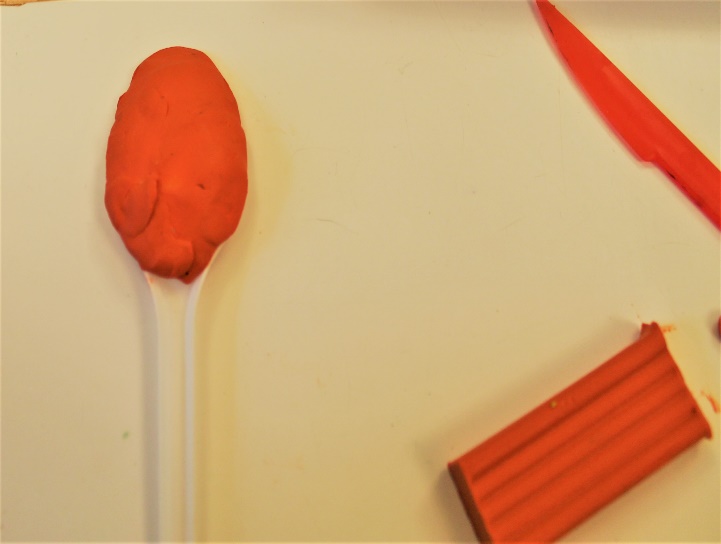 - Когда закончили, начинаем формировать мордочку лисы.- Какая у лисы мордочка?  (Острая, с длинным носом) - Берем кусочек пластилина, прикрепляем в центр ложки и, прищипывая, вытягиваем носик. 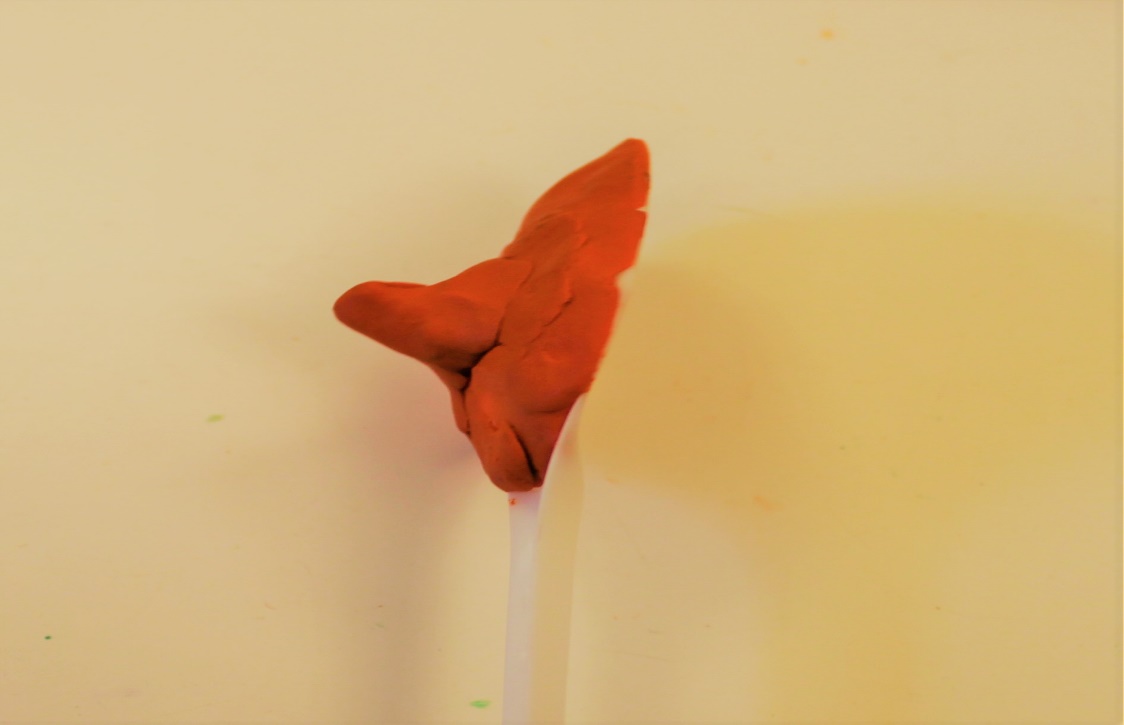 Берем небольшой кусочек черного пластилина, скатываем шарик и прикрепляем на кончик носа. Носик готов. Что еще на мордочке у лисы есть? (Глазки)- Для глаз возьмем два кусочка белого пластилина, скатаем шарики и прикрепим поверх носа. Делаем радужку из зеленого пластилина: скатываем шарики и сплющиваем. Зрачок скатываем из шариков черного пластилина. 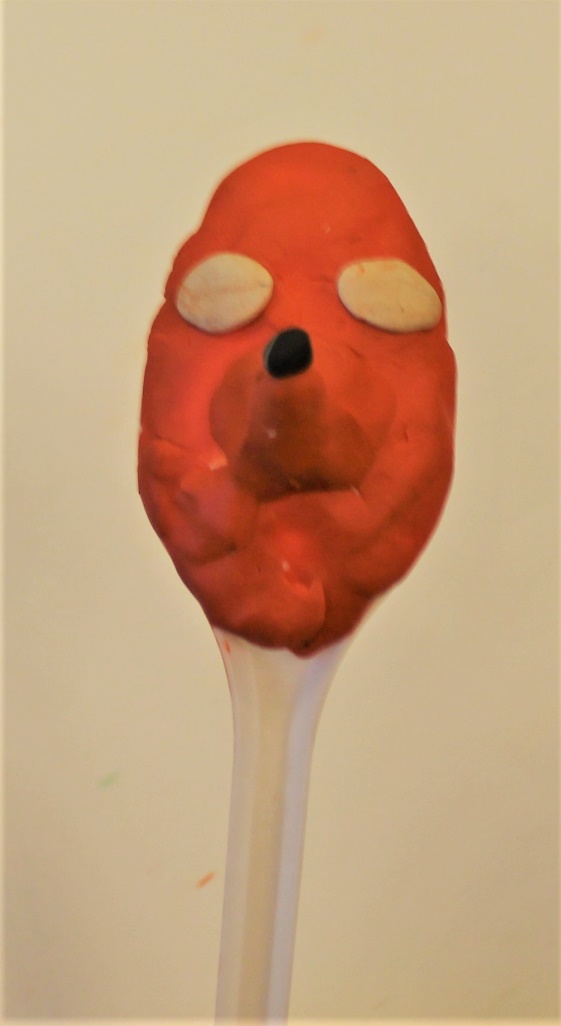 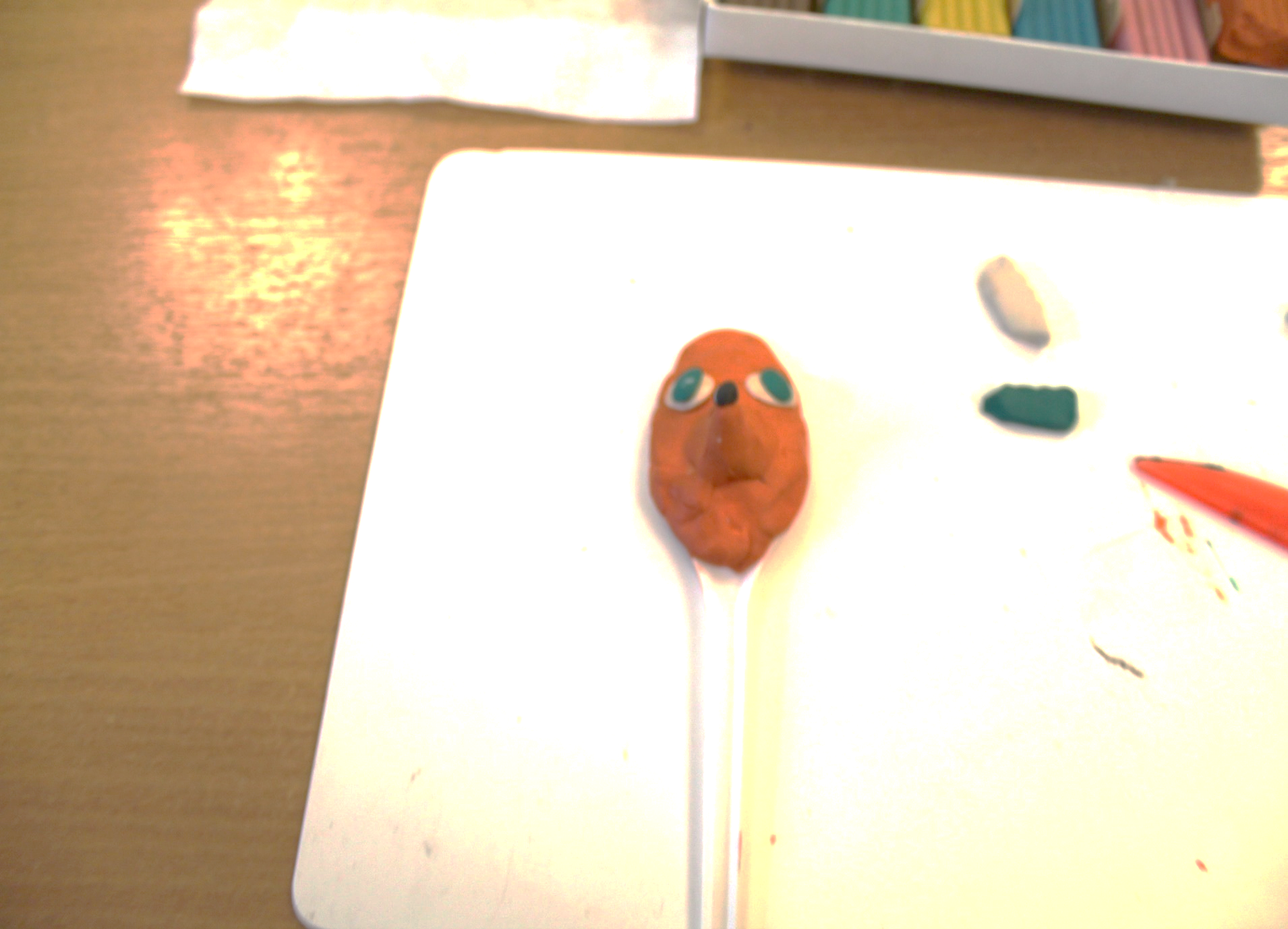 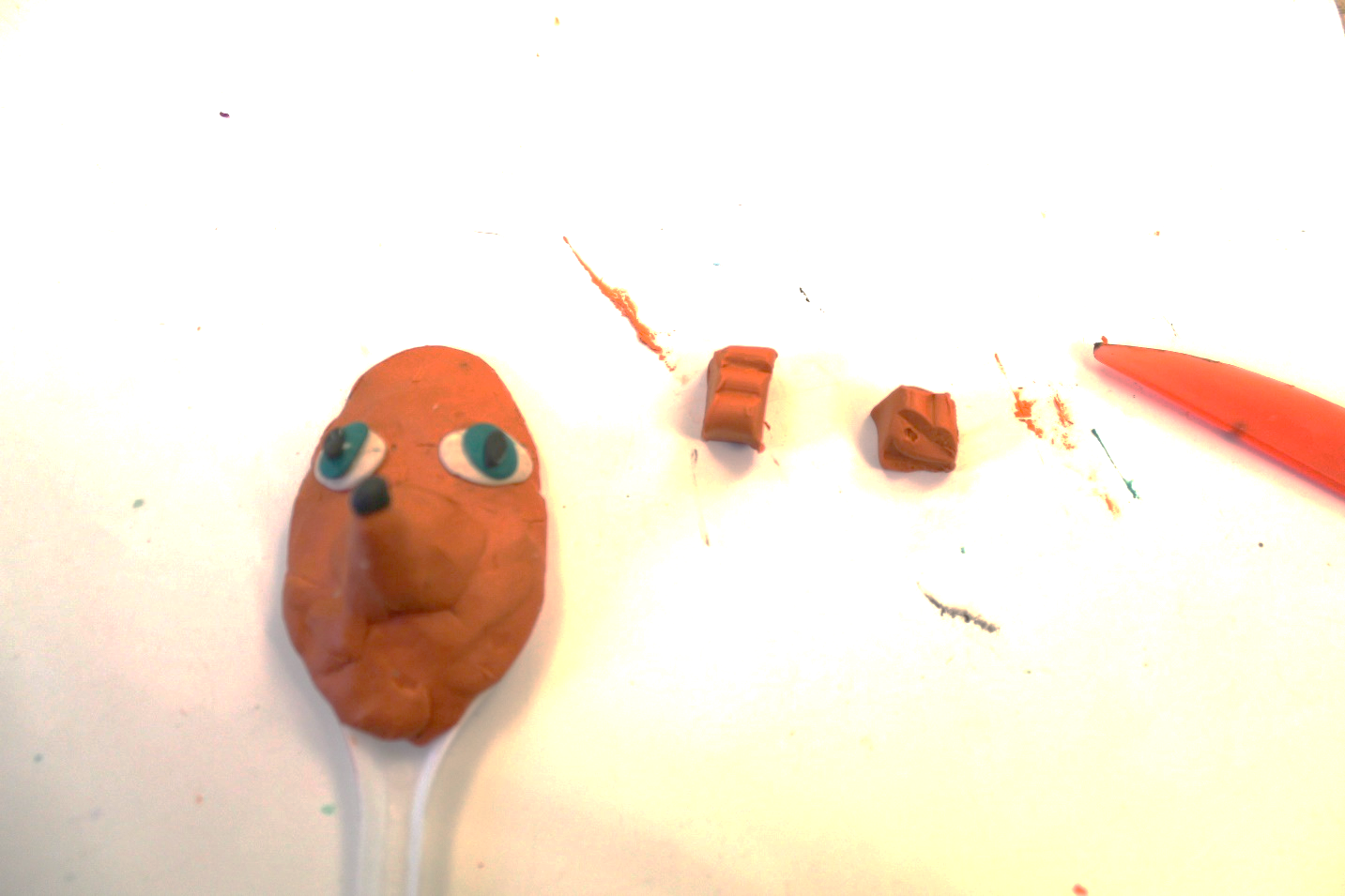 - Щечки для лисы делаем из белого пластилина. Катаем 2 колбаски и прикрепляем с двух сторон носика.- Делаем рот. Берем стек и прорезаем рот.- Что еще нашей лисичке не хватает? (Ушек)- А какие у лисы ушки? (Острые)- А где они находятся? (Наверху. Ушки на макушке.)- Делаем ушки. Берем оранжевый пластилин, отщипываем два одинаковых кусочка, сплющиваем, как блинчик. И с одного края заостряем, прищипывая. И прикрепляем сверху на голову.- Из белого пластилина делаем две небольшие колбаски, сплющиваем и прикрепляем к ушам лисы, вовнутрь. Получается внутренняя поверхность уха.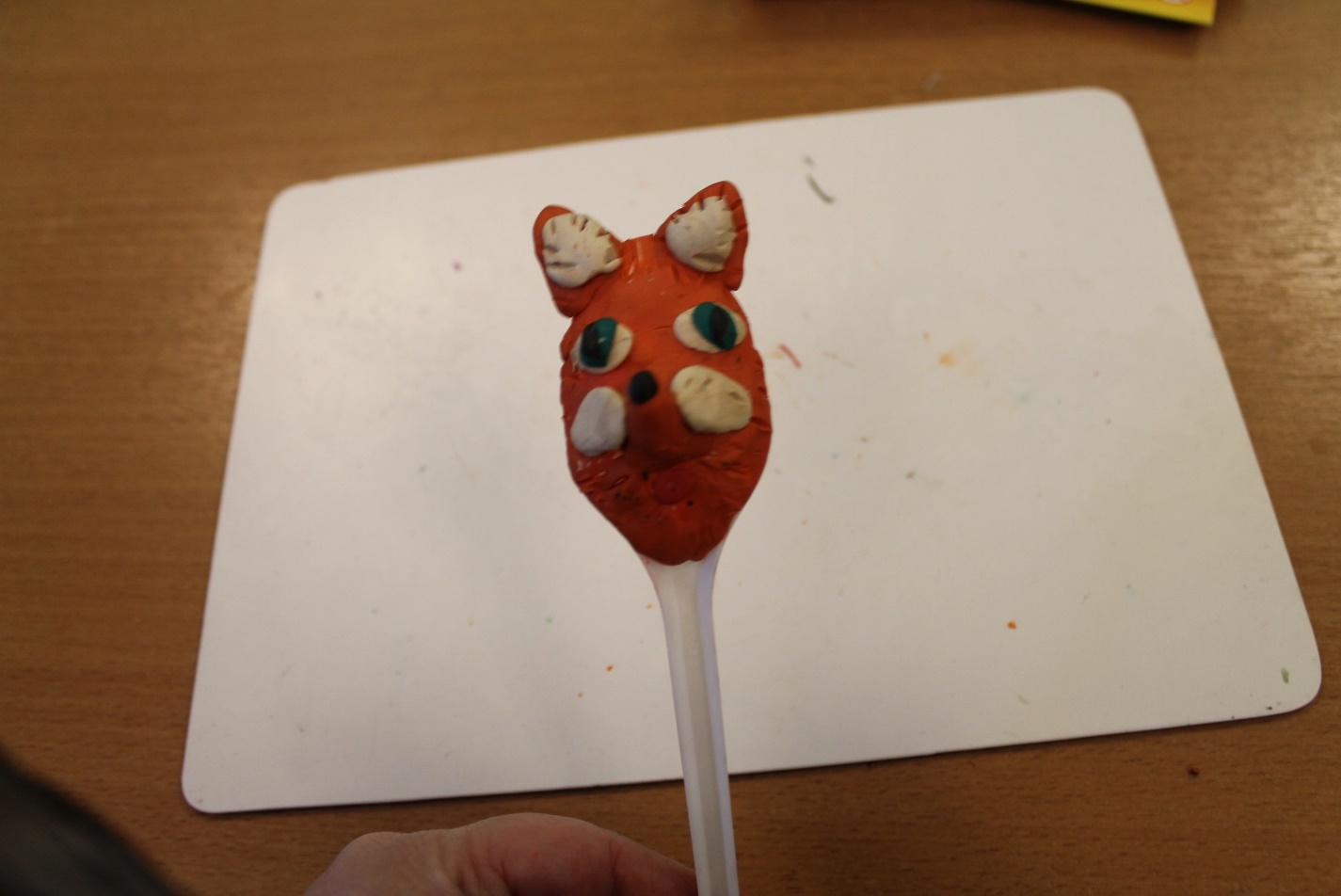 - Из черного пластилина катаем тоненькие колбаски – усики и прикрепляем с двух сторон носа.Берем стек и процарапываем поверхность - делаем шерстку на мордочке. 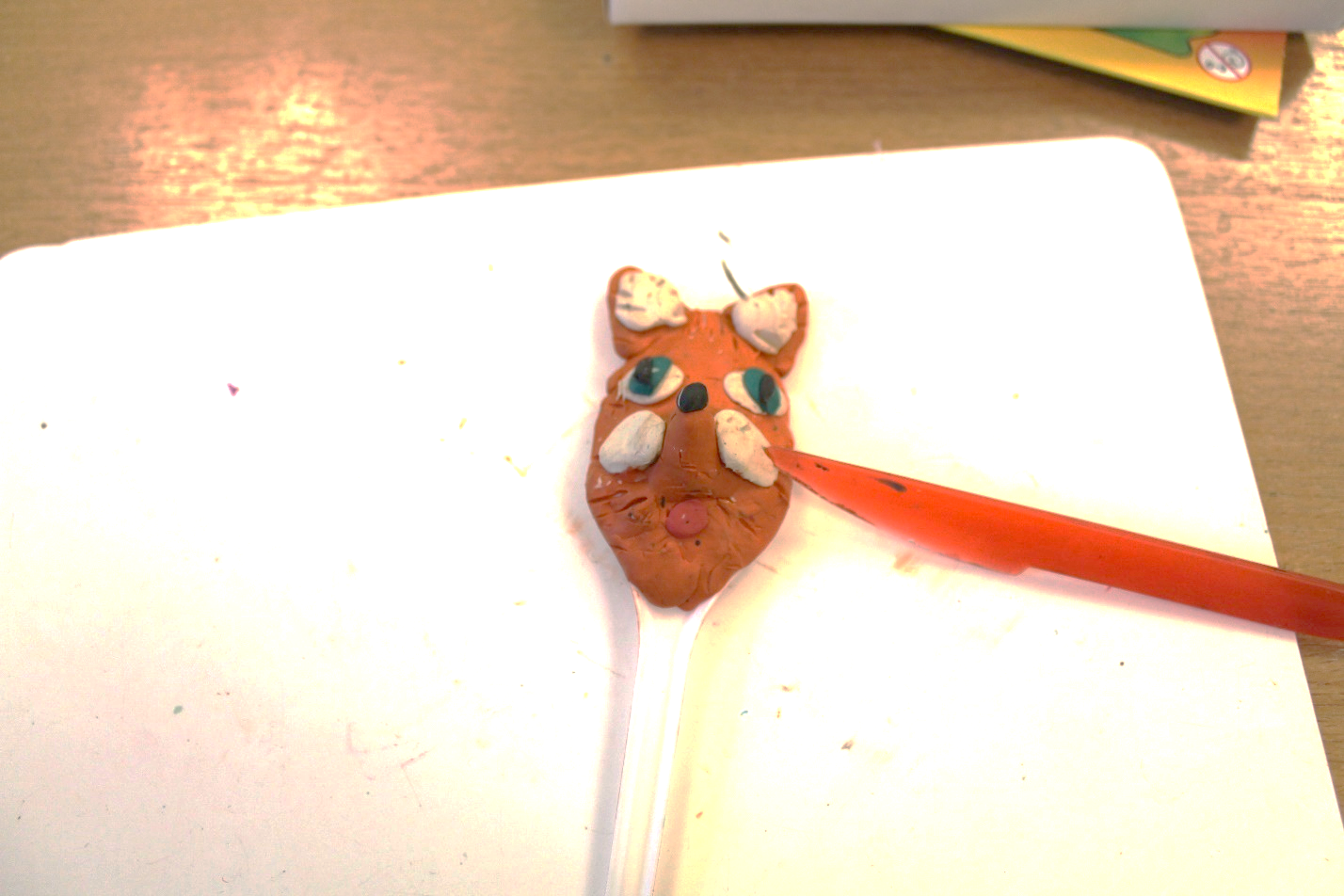 Самостоятельная работа детей. В процессе подхожу к каждому ребенку и проверяю правильность работы.- Вот такая получилась у нас лисичка.- Еще один персонаж сказки готов.- Ребята, что мы сегодня делали? Как мы это делали?- Очень красивые получились лисички. Вы – молодцы.Дать возможность ребятам поиграть с персонажами сказки. Напомнить детали сказки: что говорила лиса, когда пыталась выманить петушка.Петушок, петушок,Золотой гребешок,Масляна головушка,Шелкова бородушка,Выгляни в окошко —Дам тебе горошку. Наше занятие закончено. До свидания. Благодарю за внимание.